       Tapis de feuilles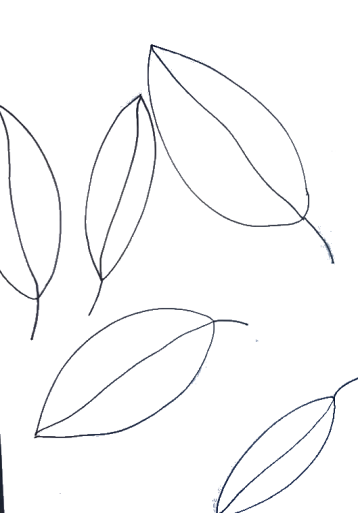 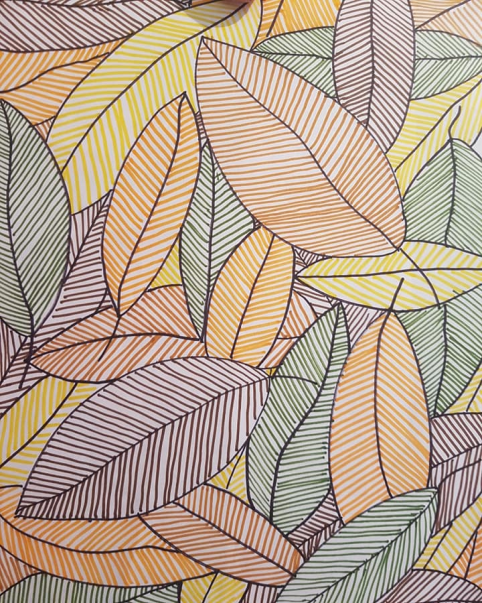 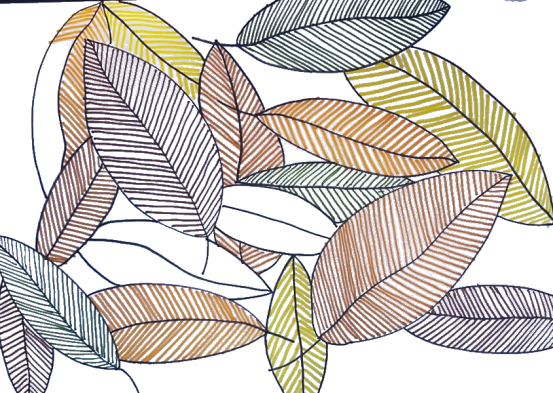 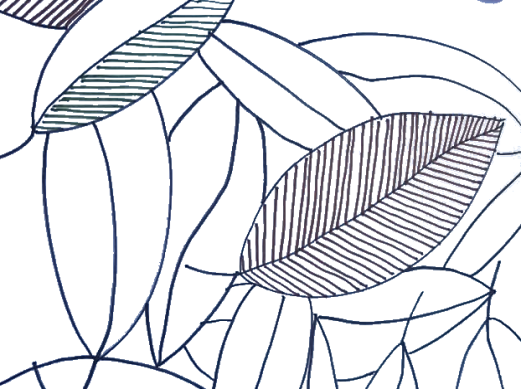 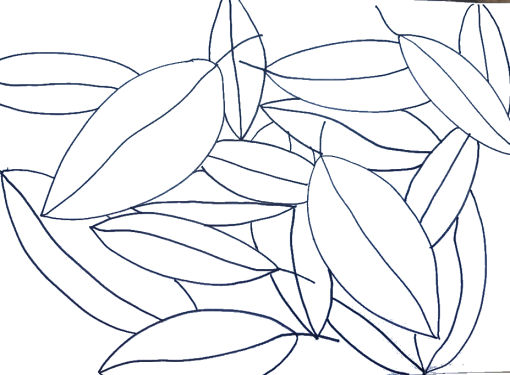 